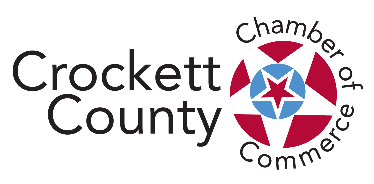 Business of the Year                    Nomination Form		
Nominees and winners will be honored at the Crockett County Chamber of Commerce’s Annual Banquet on August 24, 2017.The categories for nomination are: 1) Small business (1-5 Employees), 2) Mid-size business (6-29 Employees), and 3) Large business (30+ Employees). Each member can place a nomination for EACH category.  (Make extra copies of this form and check box above right.) The nominees will be reviewed for their performance in the community using the following criteria:Crockett County Chamber Member for 2 years or moreCommunity InvolvementDedication to EmployeesBusiness Name ________________________________________________________________________________Business Address ______________________________________________________________________________Owner/Principal _______________________________________________________________________________E-mail _____________________________________ Web Site __________________________________________Phone # ____________________________________   Fax Number _______________________________________Date business joined the Chamber _____________________	# of Years in Business ______ # of Employees _____Nominated By _______________________________	Company Name _____________________________E-mail _____________________________________		Phone # ___________________________________(Please provide a statement why you nominated this business or are applying for this award)________________________________________________________________________________________________________________________________________________________________________________________________________________________________________________________________________________________________________________________(Please attach answers on separate paper, only fully completed applications will be accepted)1. Briefly describe the type of product or service this business offers the community. 2. Please describe the success this business has experienced since locating in Crockett County. 3. How is this business involved in the community? 4. How does this business motivate and retain their employees? 5. Describe how this business makes Crockett County a better place. Additional comments: ________________________________________________________________________________________________________________________________________________________________________________________________________________________________________________________________________________________________Signature: _________________________________________________   Date: ______________________________________Deadline to submit nomination form is July 31, 2017. Form is null and void if not completely filled out upon nomination receipt. Acceptable forms of nomination are mail, email, fax, and in-person delivery. Please return form to:Crockett County Chamber of Commerce25 North Bells Street
Alamo, TN 38001
Phone: 731-696-5120   •   Fax: 731-696-4855